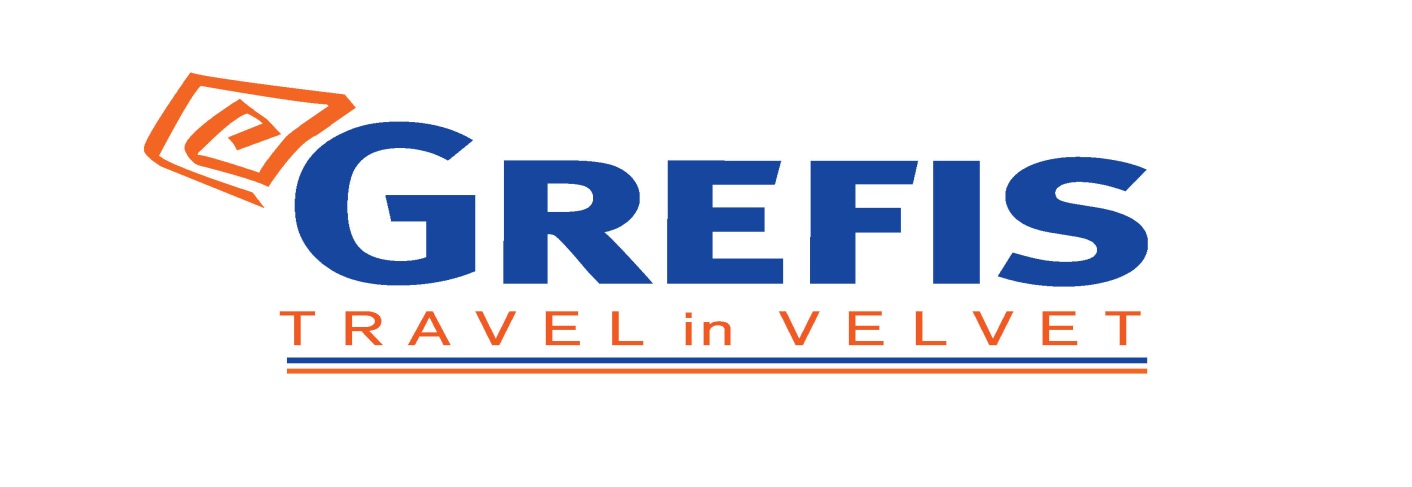 Μητροπόλεως 26-28, (8οςόρ. )                          Αθήνα 105 63                          Τηλέφωνο: 210 3315621                          Φαξ: 210 3315623 – 4                           Email: info@grefis.grΛΟΝΔΙΝΟ – 4,5ημ.Λονδίνο, Βρετανικό Μουσείο, Κάστρο Γουίνσδορ28η Οκτωβρίου στο Λονδίνο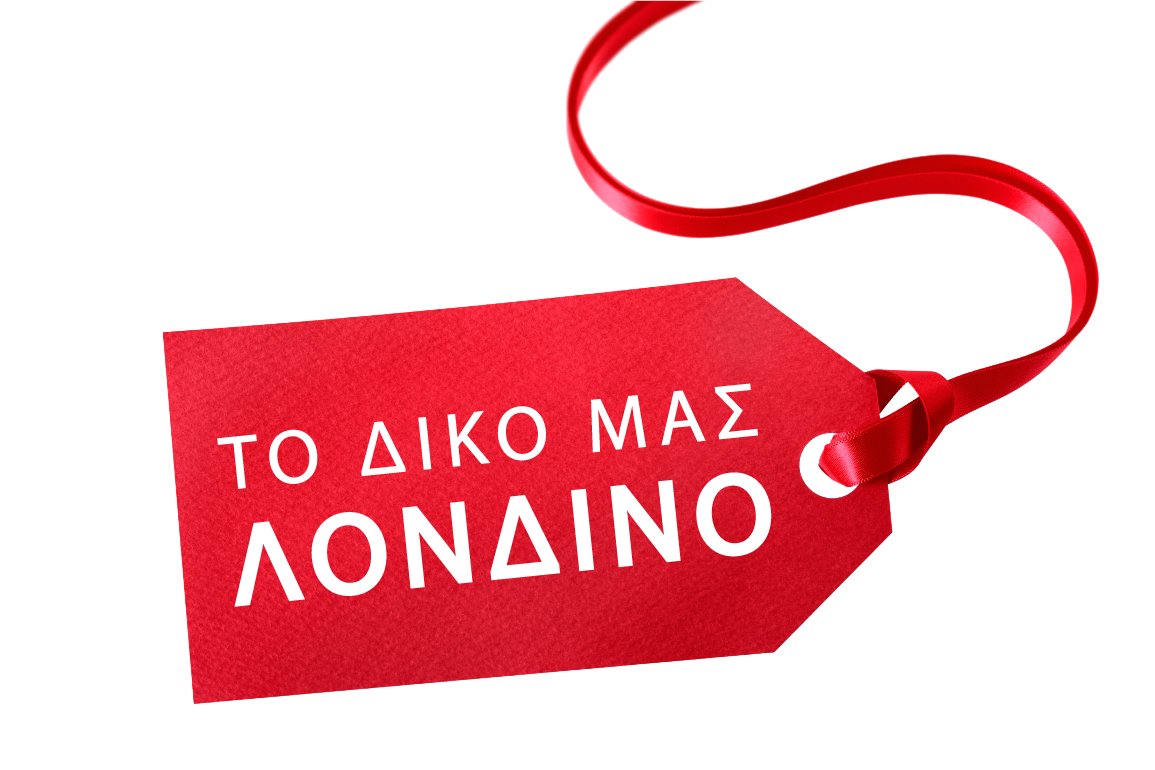 Αναχωρήσεις                               26, 27 Οκτωβρίου 2022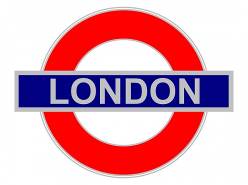 1η μέρα: Ελλάδα - Λονδίνο - ξενάγηση πόλης - Βρετανικό ΜουσείοΣυγκέντρωση στο αεροδρόμιο και αναχώρηση για Λονδίνο. Άφιξη στο αεροδρόμιο Χήθροου του Λονδίνου το οποίο είναι ένα από τα 5 αεροδρόμια της πόλης, Στη συνέχεια παίρνουμε κατεύθυνση προς το κέντρο της πολυπολιτισμικής μητρόπολης της Ευρώπης όπου και θα ξεκινήσουμε κάνοντας πανοραμική ξενάγηση στα πιο σημαντικά αξιοθέατα της πόλης. Ο διάσημος συγγραφέας Σάμιουελ Τζόνσον είχε πει κάποτε ότι εάν βαριέσαι το Λονδίνο τότε έχεις βαρεθεί να ζεις. Κατά την διάρκει της ξενάγησής μας θα περάσουμε από το μνημείο του Αλβέρτου και το Ρόγιαλ Άλμπερτ Χολ (Royal Albert Hall), από το φημισμένο Χάιντ Παρκ (Hyde Park) με τα 640 στρέμματα γης που φιλοξενεί και τα ανάκτορα του Κένσινκτον, στη συνέχεια από την Μαρμπλ Αρτς ( μαρμάρινη αψίδα ) το μοναδικό μαρμάρινο μνημείο στο Λονδίνο και διασχίζοντας την περίφημη οδό Παρκ Λειν (Park Lane) και περνώντας το Γκρίν παρκ (Green Park) φτάνουμε στο σήμα κατατεθέν της βραδινής ζωής του Λονδίνου την πλατεία Πικαντίλυ (Piccadilly square). Στην συνέχεια θα περάσουμε από την πλατεία Τραφάλγκαρ (Trafalgar square) που ονομάζεται και ομφαλός του Λονδίνου διότι από εδώ χιλιομετρούνται επίσημα όλες οι αποστάσεις προς άλλες πόλεις της Αγγλίας αλλά και το εξωτερικό. Συνεχίζοντας στον περίφημο δρόμο του Γουάιτ Χολ (Whitehall) θα διακρίνουμε και τα ανάκτορα του Μπάκιγχαμ (Buckingham Palace) όπου διαμένει η Βασίλισσα Ελισάβετ Β’ ενώ στη συνέχεια θα περάσουμε και μπροστά από το επίσημο παλάτι της μοναρχίας που είναι το παλάτι του Αγίου Ιακώβου αλλά επειδή ήταν σχετικά μικρό εδώ και περίπου 120 χρόνια η Βασιλική Αυλή έχει μεταφερθεί στο γειτονικό παλάτι του Μπάνκινγχαμ. Συνεχίζουμε την πανοραμική ξενάγηση περνώντας από το περίφημο κτίριο του Κοινοβουλίου ένα καταπληκτκό κτίριο χτισμένο σε δύο διαφορετικού αιώνες τον 11ο και τον 19ο αιώνα. Το κοινοβούλιο στεγάζει την βουλή των λόρδων και την βουλή των κοινοτήτων ενώ φυσικά διακρίνουμε και το ρολοί της βουλής το περίφημο Μπιγκ Μπεν (Big Ben). Συνεχίζουμε με κατεύθυνση την παλιά πόλη του Λονδίνου ή αλλιώς το Σίτυ του Λονδίνου που έχει έκταση μόλις ένα τετραγωνικό μίλι αλλά στεγάζει τις μεγαλύτερες ασφαλιστικές εταιρίες της γης αλλά παρα πολλές τράπεζες, εδώ λοιπόν ουσιαστικά χτυπάει η οικονομική καρδιά της Ευρώπης. Μετά από μια ολιγόλεπτη στάση στον Πύργο του Λονδίνου, θα συνεχίσουμε και θα δούμε την γέφυρα του πύργου (Tower Bridge) πάνω στον ποταμό Τάμεση που είναι μαιανδρικός ποταμός. Το χρηματιστήριο και η τράπεζα της Αγγλίας βρίσκονται εδώ στο κέντρο της παλιάς πόλης του Λονδίνου καθώς επίσης και ένα από τα αριστουργήματα του Κρίστοφερ Ρεν ο καθεδρικό ναός του Αγίου Παύλου (St Paul’s Cathedral). Η ξενάγηση καταλήγει με την επίσκεψή μας στο φημισμένο Βρετανικό Μουσείο στο οποίο μεταξύ των άλλων θα δούμε την πτέρυγα των ελληνικών αρχαιοτήτων όπου εκτίθενται τα μοναδικής ομορφιάς γλυπτά του Παρθενώνα και θα θαυμάσουμε πλήθος άλλων αρχαιοτήτων μεταξύ των οποίων το Μαυσωλείο της Αλικαρνασσού και τον ναό της Αρτέμιδος. Στην συνέχεια  μεταφορά  και  τακτοποίηση στο ξενοδοχείο μας. Μετά το τέλος της ξενάγησής μας θα αναχωρήσουμε για το ξενοδοχείο μας και τακτοποίηση στα δωμάτια. Διανυκτέρευση.2η μέρα: Λονδίνο - Ημέρα ελεύθερη για αγορές (Προαιρετικός βραδυνός γύρος Πόλης).Αγγλικό πρόγευμα σε μπουφέ και ημέρα ελεύθερη για αγορές και για τις επισκέψεις σας σε διάφορα αξιοθέατα της πόλης μιας και είναι ανεξάντλητη σε καταστήματα, τέχνη και ψυχαγωγία. Όπως είναι γνωστό το Λονδίνο είναι πραγματικά πρωτεύουσα της μόδας. Η περίφημες Όξφορντ Στρητ, Μπόντ Στρητ, Ρήγεντς Στρητ με τα αμέτρητα πολυκαταστήματα της όπως το Σέλφριντζις, με τους γνωστούς οίκους μόδας υψηλής ραπτικής και με καταστήματα υψηλής ποιότητας αποτελούν αγοραστικό πόλο έλξης εκατομμυρίων επισκεπτών του Λονδίνου. Επίσης δεν πρέπει να λησμονήσουμε το πολυκατάστημα – αξιοθέατο Χάροντς στο Νάιτσμπριτζ για ανάλογα βαλάντια. Εναλλακτικά προτείνουμε μία βόλτα στις διάσημες αγορές του Λονδίνου όπως του Πορτομπέλο στην περιοχή του Νότινγκ Χίλ, την αγορά Spitalfields και Camden με καταστήματα και τους δεκάδες πάγκους που εμπορεύονται αντίκες και άλλα είδη λαϊκής τέχνης σε δεύτερο χέρι που μπορεί να σας φανούν ευκαιρίες. Για ένα καλό γεύμα για όσους επιθυμούν την Κινέζικη κουζίνα οι επιλογές είναι πολλές καθώς στην παραδοσιακή Κινέζικη συνοικία (China Town) υπάρχουν αμέτρητα Κινέζικα εστιατόρια, ενώ δίπλα από την Κινέζικη συνοικία υπάρχουν πάρα πολλά εστιατόρια όλων των εθνικοτήτων όπως το αργεντίνικο Gaucho Piccadilly για steaks, τα κλασικά Βρετανικά παραδοσιακά Rules & Simpsons και το πολυτελές The Wolseley στο Mayfair. Το βράδυ μπορείτε να συμμετέχετε σε μια βραδυνή βόλτα της πόλης γνωρίζοντας από κοντά την καρδιά της νυχτερινής ζωής του Λονδίνου. Θα δούμε το Soho με τα στενά σοκάκια και τα πολλά bar και καμπαρέ, την περίφημη Leicester Square με τους κινηματογράφους που φιλοξενούν παγκόσμιες πρεμιέρες αλλά και την διάσημη Shaftesbury Avenue όπου παίζονται τα διασημότερα μιούζικαλ του κόσμου. Στη συνέχεια θα έχουμε την δυνατότητα να απολαύσουμε τα πιο γνωστά μνημεία της πόλης και τις γέφυρες του Τάμεση, φωτισμένα. Επιστροφή στο ξενοδοχείο. Διανυκτέρευση.3η Ημέρα: Λονδίνο - Ημέρα ελεύθερη (Προαιρετική κρουαζιέρα στον Τάμεση)Αγγλικό πρόγευμα σε μπουφέ και ημέρα ελεύθερη. Γιά όσους επιθυμούν προαιρετική κρουαζιέρα στον Τάμεση με πλοιάριο για μια διαφορετική ματιά της πόλης μέσα από το ποτάμι. Θα καταλήξουμε στο Γκρίνουιτς με το πιο διάσημο αστεροσκοπείο στον κόσμο, θα δούμε το σημείο 0 της ώρας και το σημείο που χωρίζετε το ανατολικό με το δυτικό ημισφαίριο. Μπορείτε να επισκεφθείτε το Ναυτικό Μουσείο, το πιο γρήγορο πλοίο της εποχής του (Cutty Shark) και να απολαύσετε ένα γέυμα σε παμπ με θέα το ποτάμι.Διανυκτέρευση.4η Ημέρα: Λονδίνο - Ημέρα ελεύθερη (Προαιρετική εκδρομή Οξφόρδη - Στράτφορντ απόν Έιβον)Πρωινό στο ξενοδοχείο μας. Ελεύθερη η σημερινή ημέρα. Όσοι επιθυμείται μπορείτε να συμμετέχετε στην ημερήσια  προαιρετική εκδρομή μας στην Οξφόρδη  το Στράτφορντ και το Βicester Outlet Village.  Πρώτη στάση η Οξφόρδη, πόλη θεμέλιο της Αγγλοσαξονικής παιδείας. Θα δούμε τα υπέροχα κτίρια των κολεγίων στην πιο διάσημη πανεπιστημιούπολη του κόσμου. Στην συνέχεια θα ακολουθήσουμε μια καταπληκτική διαδρομή μέσα στη φύση και περνώντας από γραφικά χωριουδάκια τα σπίτια των οποίων χτίστηκαν από ξύλο και πλίνθο θα φτάσουμε στην κουκλόπολη του Στράτφορντ Απόν Έιβον. Το Στράτφορντ Απόν Έιβον χτισμένο πάνω στον ποταμό Έιβον, έγινε επίσης γνωστό διότι εδώ γεννήθηκε και μεγάλωσε ο θεατρικός συγγραφέας  Γουίλλιαμ Σαίξπηρ. Στο κέντρο της κωμόπολης δεσπόζουν το ομώνυμο θέατρο καθώς και το πατρικό σπίτι του Σαίξπηρ. Το απόγευμα επιστροφή στο Λονδίνο. Διανυκτέρευση. 5η Ημέρα: Λονδίνο - Κάστρο Γουίνσδορ - ΑθήναΑγγλικό πρόγευμα σε μπουφέ και αναχώρηση για το κάστρο του Γουίνσδορ, Πρώτα θα περάσουμε από το Βασιλικό κολέγιο του Ήτον. Το περιβάλλον του κολεγίου που κάτω από τους αψιδωτούς πύργους του εξακολουθεί να γαλουχεί πρίγκιπες, δούκες, λόρδους, κόμηδες, και αριστοκράτες κάθε κλάσης. Το κολέγιο του Ήτον είναι ένα οικοτροφείο αποκλειστικά αρρένων. Αποτελεί ένα από τα πλέον αναγνωρισμένα εκπαιδευτικά ιδρύματα, με κύρος και κανόνες που προσομοιάζουν σε βασιλικό πρωτόκολλο, ενώ οι μαθητές του -γόνοι της παγκόσμιας ελίτ- καταφέρνουν να εισαχθούν σε ένα τεράστιο ποσοστό σε πανεπιστήμια της λεγόμενης Ivy League -αλλά και στα περιώνυμα ιδρύματα της Οξφόρδης και του Κέμπριτζ συγκεκριμένα και μάλιστα σε ένα ποσοστό 30%. Δεν είναι τυχαίο ότι στο Eton College έχουν τελειώσει 20 πρωθυπουργοί της Μεγάλης Βρετανίας, ανάμεσα στους οποίους ο Ντέιβιντ Κάμερον αλλά και ο νυν αρχηγός του κράτους -μετά τη βασίλισσα- Μπόρις Τζόνσον. Από τους πλέον γνωστούς αποφοίτους του είναι ακόμη οι πρίγκιπες Γουίλιαμ και Χάρι, ενώ αν κάνουμε μια αναδρομή στο παρελθόν στους διαδρόμους του θα «συναντήσουμε» προσωπικότητες όπως ο Ίαν Φλέμινγκ, ο Τζορτζ Όργουελ, αλλά και μέλη των οικογενειών Ρόθτσιλντ, Γκόλντσμιθ και Βάντερμπιλτ. Στη συνέχεια περνούμε πάνω από τον ποταμό Τάμεση ο οποίος πηγάζει από τα βουνά της Ουαλίας και στην πορεία του περνάει και από το Βασιλικό χωριό του Γουίντσορ. Το Γουίνσδορ είναι Βασιλικό χωριό διότι μέσα στο κάστρο φιλοξενούνται και τα θερινά ανάκτορα της Βασιλική οικογένειας. Το κάστρο είναι αξιοσημείωτο για τη μακροχρόνια σύνδεσή του με την αγγλική και αργότερα με τη βρετανική βασιλική οικογένεια, αλλά και για την αρχιτεκτονική του. Το αρχικό κάστρο του Γουίνσδορ χτίστηκε τον 11ο αιώνα, μετά τη νορμανδική κατάκτηση της Αγγλίας υπό τον Γουλιέλμο Α’. Από την εποχή του Ερρίκου Α’ χρησιμοποιείται από τους εκάστοτε μονάρχες. Το κάστρο περιλαμβάνει επίσης και το παρεκκλήσι του Αγίου Γεωργίου, που χτίστηκε τον 15ο αιώνα και αποτελεί τον πνευματικό τόπο του κάστρου. Είναι το πολυπληθέστερο κάστρο στον κόσμο, καθώς περισσότεροι από 500 άνθρωποι ζουν και εργάζονται εκεί. Η Βασίλισσα Ελισάβετ Β΄ χρησιμοποιεί το κάστρο για τη διαμονή της τα σαββατοκύριακα, καθώς και ως τόπο δεξιώσεων και υποδοχής ξένων προσκεκλημένων. Κάθε χρόνο πραγματοποιείται εκεί η Τελετή του Βατερλώ, με την παρουσία της Βασίλισσας και η ετήσια τελετή του Τάγματος της Περικνημίδας, που γίνεται στο Παρεκκλήσι του Αγίου Γεωργίου. Μετά το τέλος της περιήγησής φεύγοντας από το Γουίντσορ θα περάσουμε από την πίσω πλευρά του κάστρου όπου και θα δούμε τον δρόμο που παίρνει η Βασίλισσα που είναι μια απόλυτη ευθεία ενός μιλίου για να παρευρεθεί κάθε Ιούνιο και να παρακολουθήσει τις Βασιλικές Ιπποδρομίες του Άσκοτ. Συνεχίζοντας  θα περάσουμε μέσα από το πάρκο του Ράνιμιντ (Runnymede) όπου και θα δούμε το μνημείο της Μάγνα Κάρτα (Magna Carta) όπου το 1215 ο Βασιλιάς Ιωάννης ο Ακτήμονας συναντήθηκε με μια ομάδα βαρόνων σε αυτό το μικρό κομμάτι της υπαίθρου. Εδώ σφράγισε τη Magna Carta, που θεωρείται από πολλούς ως το συμβολικό πρώτο βήμα στο δρόμο προς τη σύγχρονη δημοκρατία. Αναχώρηση για το αεροδρόμιο Χήθροου και πτήση επιστροφής για την Ελλάδα με τις καλύτερες εντυπώσεις από την εκδρομή μας.HAMPTON HILTON WATERLOO 4*Περιλαμβάνονται:Αεροπορικά εισιτήρια οικονομικής θέσης με τα υπερσύγχρονα καινούργια αεροσκάφη της Sky Express airbus 320neo.Μία χειραποσκευή 8 κιλών.Μία αποσκευή έως 20 κιλά.Μεταφορές από και προς το αεροδρόμιο Χήθροου του ΛονδίνουΤρεις ή τέσσερις διανυκτερεύσεις στο ξενοδοχείο HAMPTON HILTON WATERLOO 4* ανάλογα με το πρόγραμμα επιλογής.Αγγλικό πρωινό σε μπουφέ. Πανοραμική ξενάγηση πόλης με επίσκεψη στο Βρετανικό Μουσείο κατά την άφιξη.Εκδρομή στην πόλη και το κάστρο του Γούινσδορ κατά την αναχώρηση.Μεταφορές, μετακινήσεις όπως αναφέρονται στο πρόγραμμα.Εκδρομές περιηγήσεις, ξεναγήσεις όπως αναφέρονται στο πρόγραμμα.Έμπειρος συνοδός/αρχηγός του γραφείου μας.Ασφάλεια αστικής ευθύνης.Φ.Π.Α.Δεν περιλαμβάνονται: Φόροι αεροδρομίων και επίναυλοι καυσίμων € 230 / άτομο.   Είσοδοι σε μουσεία - θεάματα, φιλοδωρήματα, ποτά, αχθοφορικά και ότι είναι προαιρετικό ή προτεινόμενο και δεν περιλαμβάνεται στα πιο πάνω προσφερόμενα.Ότι αναφέρεται σαν προαιρετικό ή προτεινόμενο.Οι παραπάνω ώρες είναι τοπικές για κάθε χώρα.Σημειώσεις προγράμματος: Αναχωρήσεις από όλη την Ελλάδα. Πτήσεις εσωτερικού από € 95,00.Είναι απαραίτητο το Διαβατήριο το οποίο θα πρέπει να έχει ισχύ τουλάχιστον 6 μήνες.Η σειρά των επισκέψεων μπορεί να τρoποποιηθεί ανάλογα με τα ωράρια λειτουργίας των μουσείων,μνημείων, λοιπών αξιοθέατων και των πτήσεων, χωρίς να παραλειφθεί καμία παροχή υπηρεσίας.Το οριστικό πρόγραμμα της εκδρομής δίνεται πέντε ημέρες πριν την εκάστοτε αναχώρηση μετο ενημερωτικό σημείωμα.HAMPTON HILTON WATERLOO 4*26/10 – 30/1027/10 – 30/10Κατ’ άτομο σε δίκλινο€ 595€ 525Μονόκλινο€ 915€ 795Παιδικό* (2-12 ετών)€ 355€ 335Family room
(02 ενήλικες + 02 παιδιά εως 12 ετών€ 1865€ 1675Φόροι€ 230€ 230ΗΜΕΡΟΜΗΝΙΕΣΑΝΑΧΩΡΗΣΗΑΝΑΧΩΡΗΣΗΕΠΙΣΤΡΟΦΗΕΠΙΣΤΡΟΦΗΗΜΕΡΟΜΗΝΙΕΣΠΤΗΣΗΩΡΕΣΠΤΗΣΗΩΡΕΣ26/10 – 30/10GQ70011.10-13.05GQ70114.00-19.3027/10 – 30/10GQ70011.10-13.05GQ70114.00-19.30ΤΙΜΕΣ ΕΙΣΟΔΩΝ ΣΕ ΑΞΙΟΘΕΑΤΑ - ΚΑΣΤΡΑ - ΜΟΥΣΕΙΑΕΝΗΛΙΚΑΣ16-60 ΕΤΩΝΕΝΗΛΙΚΑΣ 61+ΕΤΩΝΠΑΙΔΙ5-15 ΕΤΩΝMADAME TUSSAUD’S EXPERIENCE (ADVANCED TICKET) £ 30.50£ 27.50ΚΑΣΤΡΟ ΓΟΥΙΝΤΣΟΡ£ 23.50£ 21.20£ 13.50ROYAL OBSERVATORY – ΓΚΡΙΝΟΥΙΤΣ£ 16.00-£ 08.00ΠΥΡΓΟΣ ΛΟΝΔΙΝΟΥ£ 29.90£ 14.90£ 24.00LONDON EYE (STANDARD TICKET)£ 27.00-£ 24.50LONDON DUNGEONS (ΜΟΥΣΕΙΟ ΤΡΟΜΟΥ)£ 27.00-£ 21.50SEA LIFE LONDON AQUARIUM£ 27.00-£ 24.50ΑΡΧΑΙΟΛΟΓΙΚΟΣ ΧΩΡΟΣ ΣΤΟΟΥΝΧΕΝΤΖ £ 21.50£ 19.40£ 12.90THE VIEW FROM THE SHARD---ΒΡΕΤΑΝΙΚΟ ΜΟΥΣΕΙΟ*, ΕΘΝΙΚΗ ΠΙΝΑΚΟΘΗΚΗ*, ΒΙΚΤΩΡΙΑΣ & ΑΛΒΕΡΤΟΥ, ΜΟΥΣΕΙΟ ΕΠΙΣΤΗΜΩΝ, ΠΙΝΑΚΟΘΗΚΗ ΤΕΙΤ, ΠΙΝΑΚΟΘΗΚΗ ΣΥΓΧΡΟΝΗΣ ΤΕΧΝΗΣ ΤΕΙΤΒΡΕΤΑΝΙΚΟ ΜΟΥΣΕΙΟ*, ΕΘΝΙΚΗ ΠΙΝΑΚΟΘΗΚΗ*, ΒΙΚΤΩΡΙΑΣ & ΑΛΒΕΡΤΟΥ, ΜΟΥΣΕΙΟ ΕΠΙΣΤΗΜΩΝ, ΠΙΝΑΚΟΘΗΚΗ ΤΕΙΤ, ΠΙΝΑΚΟΘΗΚΗ ΣΥΓΧΡΟΝΗΣ ΤΕΧΝΗΣ ΤΕΙΤΔΩΡΕΑΝΔΩΡΕΑΝ